VSTUPNÍ ČÁSTNázev komplexní úlohy/projektuLuskovinyKód úlohy41-u-3/AF45Využitelnost komplexní úlohyKategorie dosaženého vzděláníH (EQF úroveň 3)M (EQF úroveň 4)Skupiny oborů41 - Zemědělství a lesnictvíVazba na vzdělávací modul(y)Pěstování luskovinTechnologie pěstování luskovinŠkolaStřední škola hospodářská a lesnická, Frýdlant, Bělíkova 1387, příspěvková organizace, Bělíkova, FrýdlantKlíčové kompetenceKompetence k učení, Kompetence k řešení problémů, Komunikativní kompetence, Personální a sociální kompetenceDatum vytvoření30. 10. 2019 10:28Délka/časová náročnost - Odborné vzdělávání8Délka/časová náročnost - Všeobecné vzděláváníPoznámka k délce úlohyRočník(y)2. ročníkŘešení úlohyindividuální, skupinovéDoporučený počet žáků8Charakteristika/anotaceMateriál obsahuje pracovní list, který navazuje na učivo modulu technologie pěstování luskovin. Realizace komplexní úlohy probíhá v učebně, případně i v terénu.JÁDRO ÚLOHYOčekávané výsledky učeníKomplexní úloha přispívá k dosažení očekávaných výsledků učení stanovených v modulech Technologie pěstování luskovin nebo Pěstování luskovin.charakterizuje luskoviny a jejich nároky na půdní a povětrnostní podmínkycharakterizuje výživu a hnojení luskovin s ohledem na stanoviště, průběh vegetace, růst a vývoj luskovinnavrhuje technologický postup pěstování luskovincharakterizuje škodlivé činitele v luskovinách a ošetřování proti nimSpecifikace hlavních učebních činností žáků/aktivit projektu vč. doporučeného časového rozvrhu4 vyučovací hodiny – výklad, charakteristika významu luskovin; pěstování hrachu setého1 vyučovací hodina – ukázka jednotlivých luskovin1 vyučovací hodina – pracovní list2 hodiny – domácí příprava žákůMetodická doporučeníÚloha je využitelná v teoretickém vyučování, může sloužit ve skupinové výuce, počet žáků v jedné pracovní skupině je variabilní (8 až 12 žáků). Tato komplexní úloha může být využita v oborech vzdělání 41-51-H/01 Zemědělec – farmář i 41-41-M/01 Agropodnikání, stejně tak i u oboru vzdělání 41-55-H/01 Opravář zemědělských strojů.Způsob realizaceteoreticko-praktickáPomůckyJednotlivé druhy – obrázky luskovin, PC s připojením na internet a běžným textovým editorem, tiskárna, dataprojektor, psací potřeby, papírVÝSTUPNÍ ČÁSTPopis a kvantifikace všech plánovaných výstupůŽák vyjmenuje 5 druhů luskovin a vysvětlí jejich využití.Žák rozpozná luskoviny v různých vývojových fázích.Žák popíše nároky hrachu setého na stanoviště včetně vlivu na životní prostředí.Žák popíše technologii pro založení porostu základních luskovin.Žák uvede vhodný termín sklizně hrachu setého.Kritéria hodnoceníŽáci správě určí a charakterizuje základní druhy luskovin.Žáci správně objasní význam technologie pěstování hrachu setého.Žáci správně vysvětlí nároky hrachu setého na stanovišti.Doporučená literaturaPěstování rostlin I., 1999, Credit, 80-902295-7-3KUCHTÍK, František. Pěstování rostlin 2: celostátní učebnice pro střední zemědělské školy. Třebíč: FEZ, 1995. ISBN 80-901789-1-X.PoznámkyObsahové upřesněníOV RVP - Odborné vzdělávání ve vztahu k RVPPřílohypodpurny-material_Luskoviny.pdfpracovni-list_Luskoviny.docxprezentace_Luskoviny.pptxMateriál vznikl v rámci projektu Modernizace odborného vzdělávání (MOV), který byl spolufinancován z Evropských strukturálních a investičních fondů a jehož realizaci zajišťoval Národní pedagogický institut České republiky. Autorem materiálu a všech jeho částí, není-li uvedeno jinak, je Miroslav Kudrna. Creative Commons CC BY SA 4.0 – Uveďte původ – Zachovejte licenci 4.0 Mezinárodní.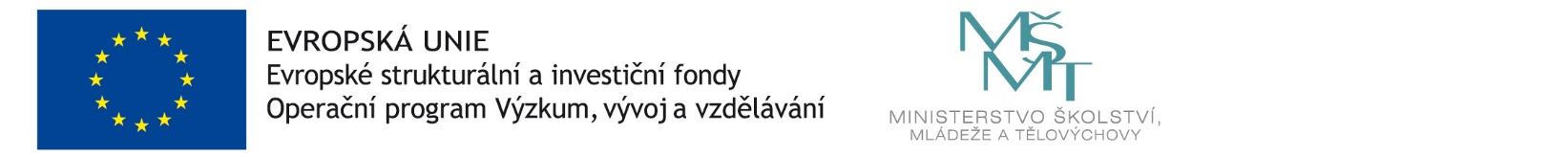 